Zapraszam uczniów klas IV-VIII krakowskich szkół podstawowych do udziału w konkursie pt.”My fantasy story’’.Cele konkursu: Rozwijanie zainteresowania nauką języka angielskiego, Rozwijanie uzdolnień i umiejętności językowych uczniów w zakresie poprawnego pisania oraz znajomości słownictwa, gramatyki i ortografii, Rozwijanie kreatywności oraz zdolności literackich. Zadanie:Napisanie opowiadania (od 50 – 300 słów)Wymogi:Praca własna;Wcześniej nie publikowana i nie nagradzana w innych konkursach;Kryteria oceny:realizacja tematu;poprawność językowa i ortograficzna;oryginalność i pomysłowość;Nagrody Laureaci Konkursu oprócz dyplomów otrzymają również nagrody rzeczowe. Prace wraz ze zgodą na udział należy wysłać drogą elektroniczną, bądź pocztową do dnia 26.05.2022 r. pod adres:Elektroniczną: sylwia.sobolewska@sp61.krakow.pl Pocztową: Szkoła Podstawowa nr 61 im. Marszałka Józefa Piłsudskiego w Krakowie30-818 Kraków, ul. Popławskiego 17Rozstrzygnięcie konkursu i ogłoszenie wyników nastąpi w dniu 31 maja 2022 r.Dodatkowych informacji udziela koordynator konkursu: Sylwia Sobolewska(sylwia.sobolewska@sp61.krakow.pl)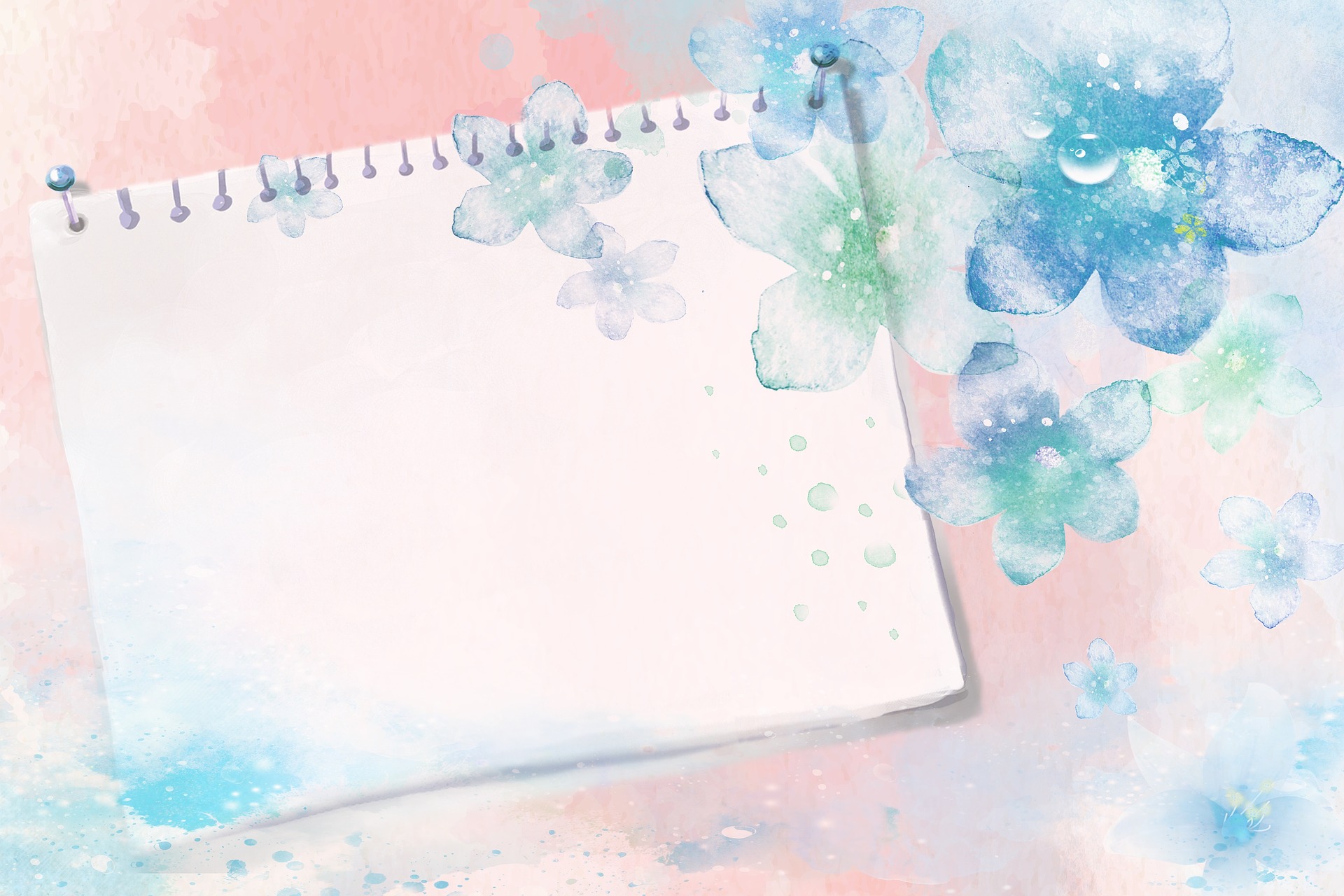 